Family MembersMy familySomeone else’s family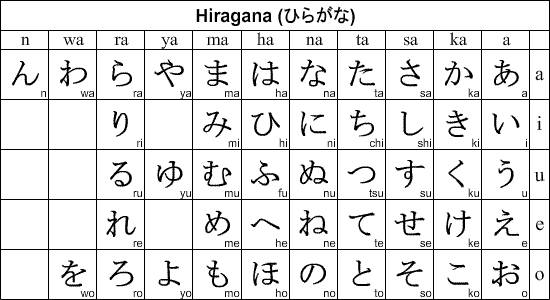 ちちあにいもうとははあねおとうとおかあさんいもうとさんおねえさんおとうさんおにいさんおとうとさん